MLUVNICE:V pracovním sešitě vypracujete: (zvýrazněná cvičení pošlete ke kontrole)Str. 48/1a,b,d,e,f; 2Str. 49/1a,b,d,e; 3Str. 50/2; 3a,b,c,dSpolupracujte se svojí učebnicí, sami víte, že v učebnici máte ve žlutých rámečcích látku znovu vysvětlenou (někdy podrobněji než v pracovním sešitě). UČ str. 79 – 84.Procvičujte pravopis  - ústně si vypracujte cvičení z učebnice: 82/3,4, 23/2SLOH:Zhlédněte pohádku o čarodějnici a napište o ní krátkou nepřímou charakteristiku. Tu pak pošlete. V učebnici na straně 147 si připomeňte nepřímou charakteristiku (žlutý rámeček).https://www.youtube.com/watch?v=3gx-sW7qWuENyní nás čekají Čechy v nelehkých časech. Zikmund Lucemburský po roce, kdy mohl být oficiálně českým králem, umírá a to bez mužského dědice. Měl dceru, která byla provdána za rakouského vévodu Albrechta Habsburského. Ten se po Zikmundově smrti ujal vlády, ale sám zemřel v roce 1439. Jeho manželka byla v té době těhotná. A jak to bylo dál? To už zjistíte sami . Nejprve ale zhlédni video: https://www.televizeseznam.cz/video/slavnedny/den-kdy-byl-ceskym-kralem-zvolen-jiri-z-podebrad-2-brezen-1458-152877Tento týden to pojmeme trošku netradičně a využijeme úryvek z čítanky . Přečti si ho a poctivě odpověz na otázky. Otázkám 2, 4 a 5 se věnuj podrobněji. Využij získané informace z videa a textu. Zkus charakterizovat osobnost Jiřího z Poděbrad. Odpovědi prosím pošli na e-mail radka.prskavcova@seznam.cz. 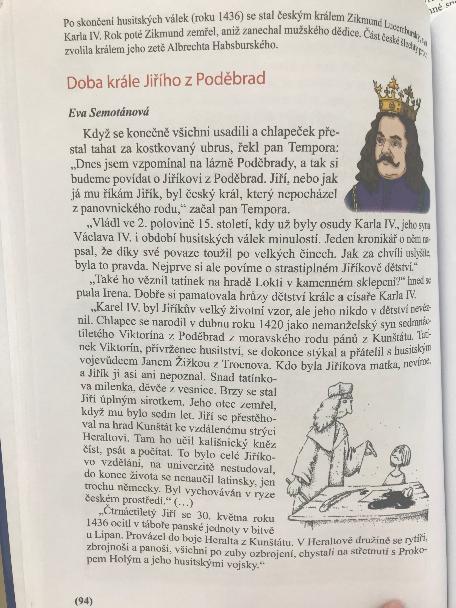 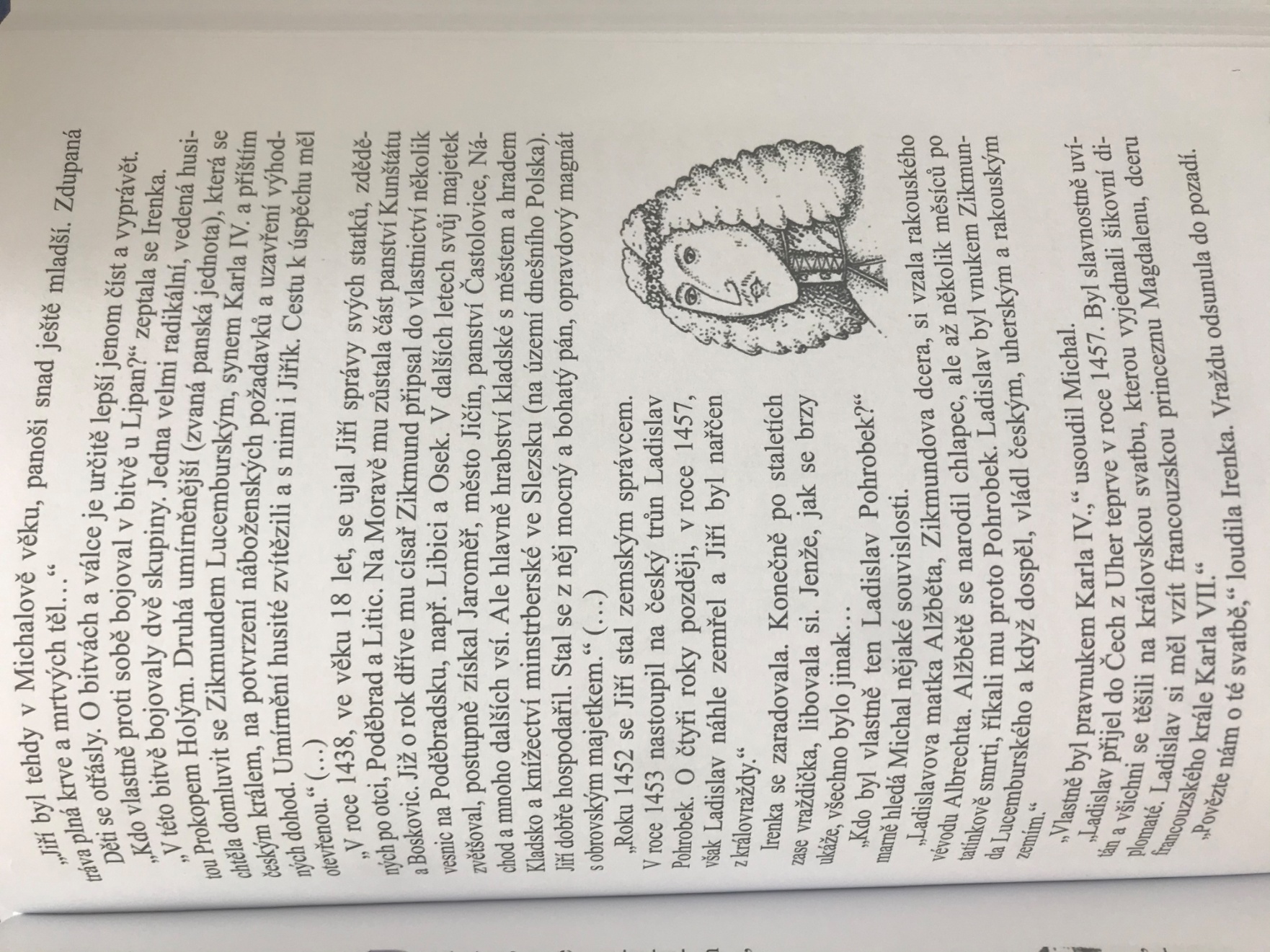 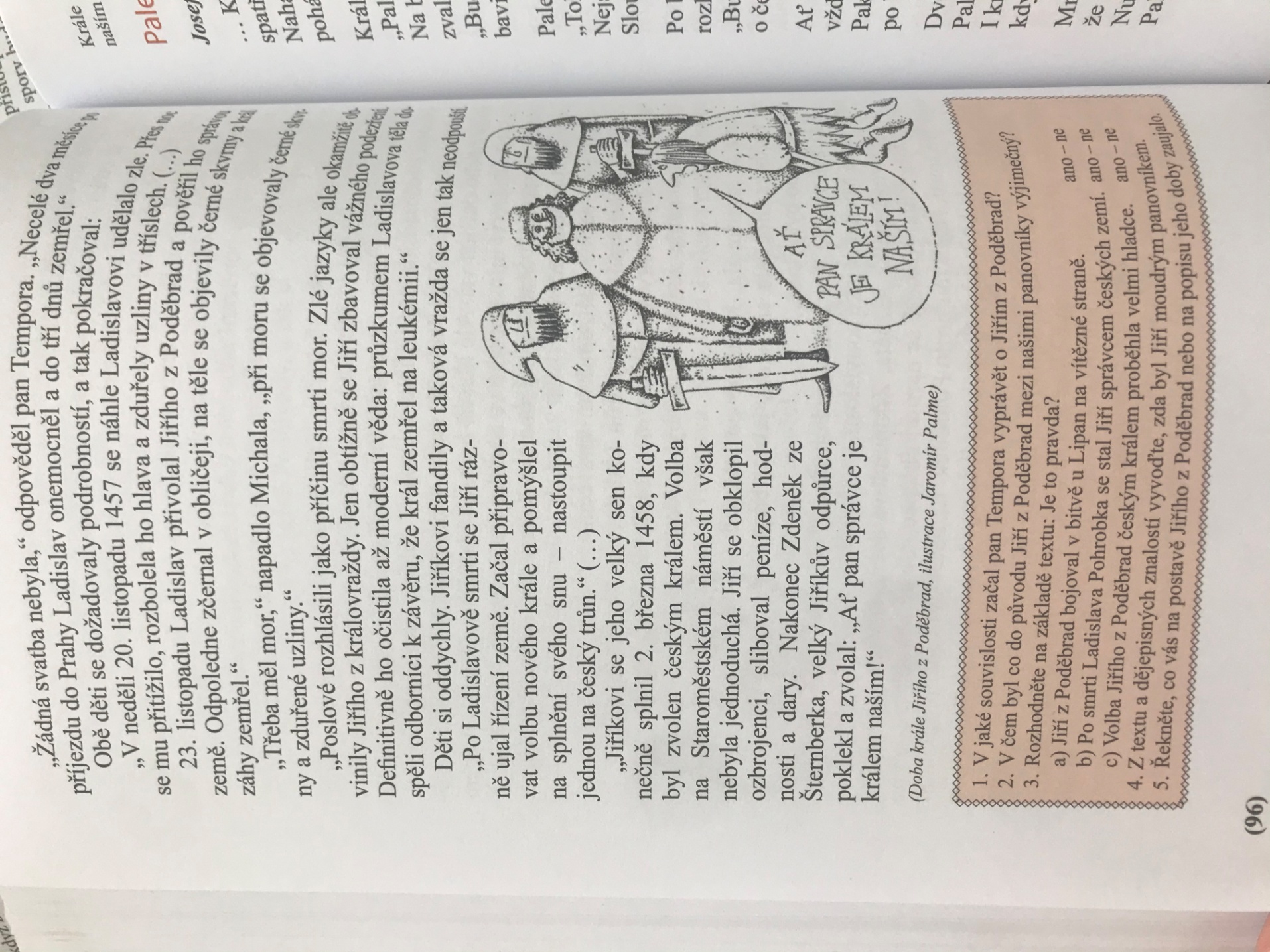 Kontakt pro odevzdání a  případné dotazy:vanek@skolanavalech.cz – pro 7.Asulanova@skolanavalech.cz – pro 7.BZměna - zaslat a zasílat emailem vypracované PL (předchozí zadání v úkolech s daty 20.3.,  27.3., 3.4., 17.4.) – bude hodnoceno v elektronické ŽK. Přílohu pojmenujte svým příjmením.Online podporaZůstává stejnéwww.onlinecviceni.cz – vyberte 2. stupeň, pak ročník, pak témawww.matika.in – vyberte ročník, pak témawww.khanovaskola.cz – např. výukové video na téma – upozornění – videa jsou často v AJ s titulkyhttp://old.zsdobrichovice.cz/matika.htm – odkaz na stránku s programy na výuku a procvičování matematiky www.umimeto.org – lze pustit i bez přihlášení (kdo nemá účet)www.opicimatika.cz – včetně výukových videíwww.matematika.hrou.cz – možnost procvičování s vyhodnocenímdělej si poznámky, která cvičení nebo témata jsi procvičoval – po návratu předložíš učiteli!!!Učebnice, pracovní sešit – zůstává stejnéTémata k procvičeníAlgebra a aritmetika – pracovní sešit – početní výkony s racionálními čísly – str. 47 - 54Geometrie – pracovní sešit – konstrukce trojúhelníků – str. 118 - 124Zapisuj do školního sešitu, označuj daty kvůli přehlednosti, alespoň 2 cvičení denněOpakovat vzorce pro obvod, obsah, objem a povrch obrazců a těles!!!!Práce s pracovním listemVypočítejDřevěnou tyč o délce  m máme rozdělit na 8 stejných dílů. Jak dlouhý bude jeden díl?Z kusu látky jsme odstřihli  jeho délky, zůstalo 60 cm. Jak dlouhý byl kus látky?Jana si myslí číslo, jeho čtvrtina a třetina dává dohromady číslo 14. Které číslo si Jana myslí?Libor dostal peníze, polovinu si uložil, třetinu z peněz utratil a zbylo mu 40 Kč. Kolik Kč dostal?Tlaková síla a tlakTento týden odešlete zpět výpisky a povinně se podíváte na první dvě videa, které jsem zde uvedl. Výpisky můžete opsat z tohoto listu nebo si udělat vlastní pomocí učebnice. Příští týden na toto téma navážeme s převody jednotek a příklady, tak ať jste připraveni. ;) Kapitolu tlak najdete v učebnici Fyzika 3 na stránce 72-73 doporučuji přečíst. On-line podpora:
Tlak (2minuty) - https://www.youtube.com/watch?v=y48U_wed0aE
Tlak (4 minuty) - https://www.youtube.com/watch?v=IUIDZUX6Hpo
Dobrovolně (12 minut) - https://www.youtube.com/watch?v=k5m6PogTWsgVýpisky – Tlak a tlaková sílas tlakem se setkáváme u všech tří druhů skupenství látek:
a, tlak vzduchu (plynu) – atmosférický
b, tlak vody (kapaliny) – hydrostatický
c, tlak pevného tělesatlak vyvolává tlaková síla (F, jednotka Newton), to je síla, kterou působí jedno těleso na druhé kolmo na dotykovou plochu (viz. Obrázek stolu)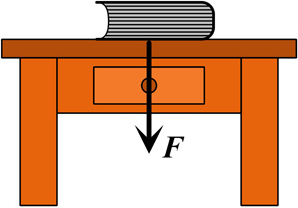 tlakovou sílu lze rozložit na větší dotykovou plochu a tím se zmenší tlak – má menší deformační účinky
Příklad – Bez lyží se propadneme do sněhu, s lyžemi ne. 
Vysvětlení - Lyže rozloží naši hmotnost (gravitační sílu) na větší plochu.tlakovou sílu lze „dát“ na menší plochu a tím se tlak zvýší – má větší deformační účinky
Příklad – Ostrý nůž rozkrojí chleba. Hřebík se snadno zarazí do dřeva.
Vysvětlení – Nůž je ostrý, to znamená, že má malou dotykovou plochu. Hřebík se dotýká dřeva pouze špičkou, dotyková plocha je velmi malá.tlak značíme písmenem p a základní jednotkou je 1Pa (Pascal)další jednotky: MPa – megapascal      kPa – kilopascal       hPa – hektopascal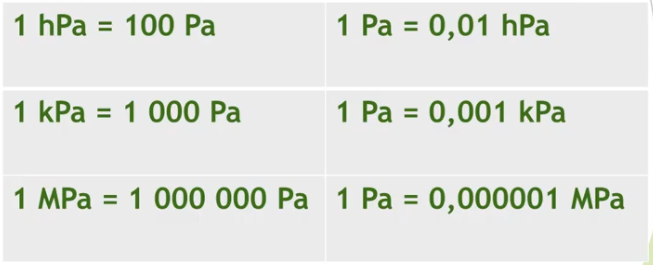 tlak počítáme podle vzorce: p = F:s
F – tlaková síla a dosazujeme ji v Newtonech (N)
s – plocha, na kterou síla působí, dosazujeme ji v metrech čtverečních (m2)
p – tlak, který vznikne a vyjde nám v Pascalech (Pa)Během posledních týdnů vykvetlo mnoho rostlin – bylin, keřů i stromů. Najdi si jednu kvetoucí bylinu s většími květy a najdi odpovědi na otázky – zapiš a zakresli do sešitu na novou stránku:Nadpis: Kvetoucí rostlinaKde se tvoje rostlina nachází?Kolik má květ lístků a jak jsou zbarvené?Kolik má uvnitř tyčinek?Kolik má uvnitř pestíků?Jak vypadá list – nakresli ho.Co je oplození? (Str. 77 učebnice)Úkol pro mladé badatele: Těším se na foto pozorované rostliny na krnak@skolanavalech.cz, nebo petr.krnak@seznam.cz
Stejně jako minule, výpisky si napiš, vyfoť mi je a podívej se na odkazy, které jsem tu napsala. OBYVATELSTVO ASIE 4,5 mld. = nejlidnatější světadílNerovnoměrně rozmístěné obyvatelstvo (vysoké hory a pouště x úrodné nížiny kolem velkých řek)Asie je kolébkou lidské civilizace (Čína, Mezopotámie, starověká Indie)Rasy- bílá a žlutáProblémy – negramotnost, zaměstnávání dětí, náboženské konflikty, porušování lidských práv, poškozené životní prostředí, odpady, rostoucí počet chudého obyvatelstvaSVĚTOVÁ NÁBOŽENSTVÍBuddhismus – filozofický směr, cílem je rovnováha člověka, nejvíce v Číně, centrum buddhismu je Tibet   https://www.youtube.com/watch?v=2FSrW2iLJWgIslám – mladé náboženství, muslimové jsou věřící islámu, Bůh = Alláh, bible = Korán, druhé nejrozšířenější náboženství   https://www.youtube.com/watch?v=vPT-LAX7P9kJudaismus – židovské náboženství, uctívá boha Jahve  https://www.youtube.com/watch?v=kkSwpYv_AiUHinduismus – náboženství hlavně v Indii, posvátné zvíře je kráva, mnoho bohů,  https://www.youtube.com/watch?v=5H5mrwFmEsYŠintoismus – japonská víra, vnímá radostné události života https://www.youtube.com/watch?v=GG_3BBFRgP0Křesťanství – mnoho církví, víra v Boha,  https://www.youtube.com/watch?v=MYnNLGMKp7MTento týden budete pracovat s krátkým textem.Přečtěte si následující článek. Vypracujte pracovní list a do pátku 24. 4. zašlete na e-mailovou adresu svému učiteli:                                                                                                                                                        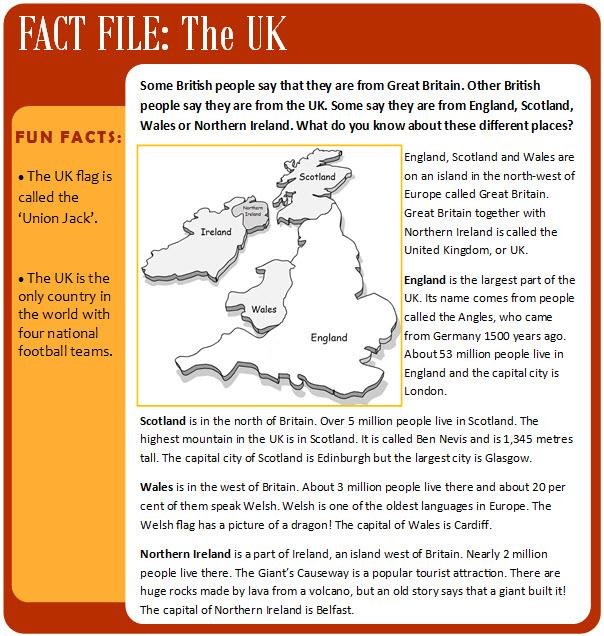 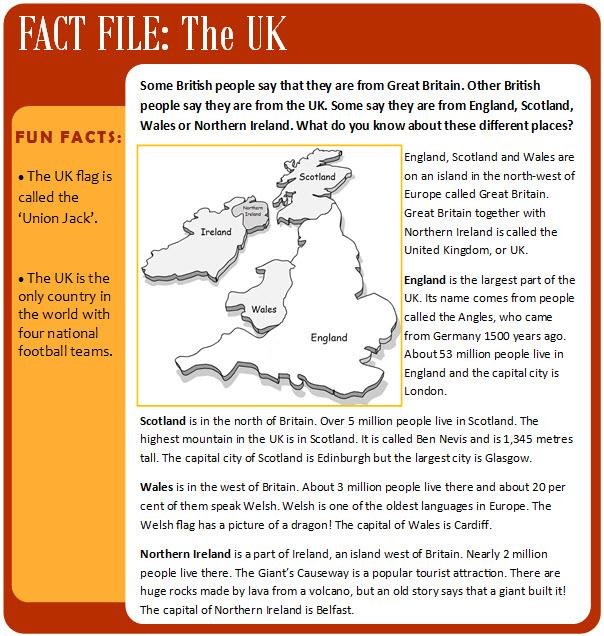 Pracovní list Anglický jazyk do 17.4.Jméno a příjmení:________________________, třída:____________________1. Napište správné slovo k obrázku:2. Odpovězte správně na otázky. Zkuste odpovídat celou větou. a) What are the four parts of United Kingdom? a) __________________________________________________b) What is the name of the largest part of the United Kingdom? b) __________________________________________________c) What animal is on the Welsh flag?c) _______________________________________________________d) What is the name of the highest mountain in the UK?d) ____________________________________________________________Zapište do slovníčků slovíčka - PS str.27 - až do konce (ty, co ještě nemáte zapsané)       - snažte se je naučit.Učebnice str. 26, cv.13 - přečíst text v tmavě šedém rámečku s tygrem      - napiš podobný text o svém oblíbeném zvířeti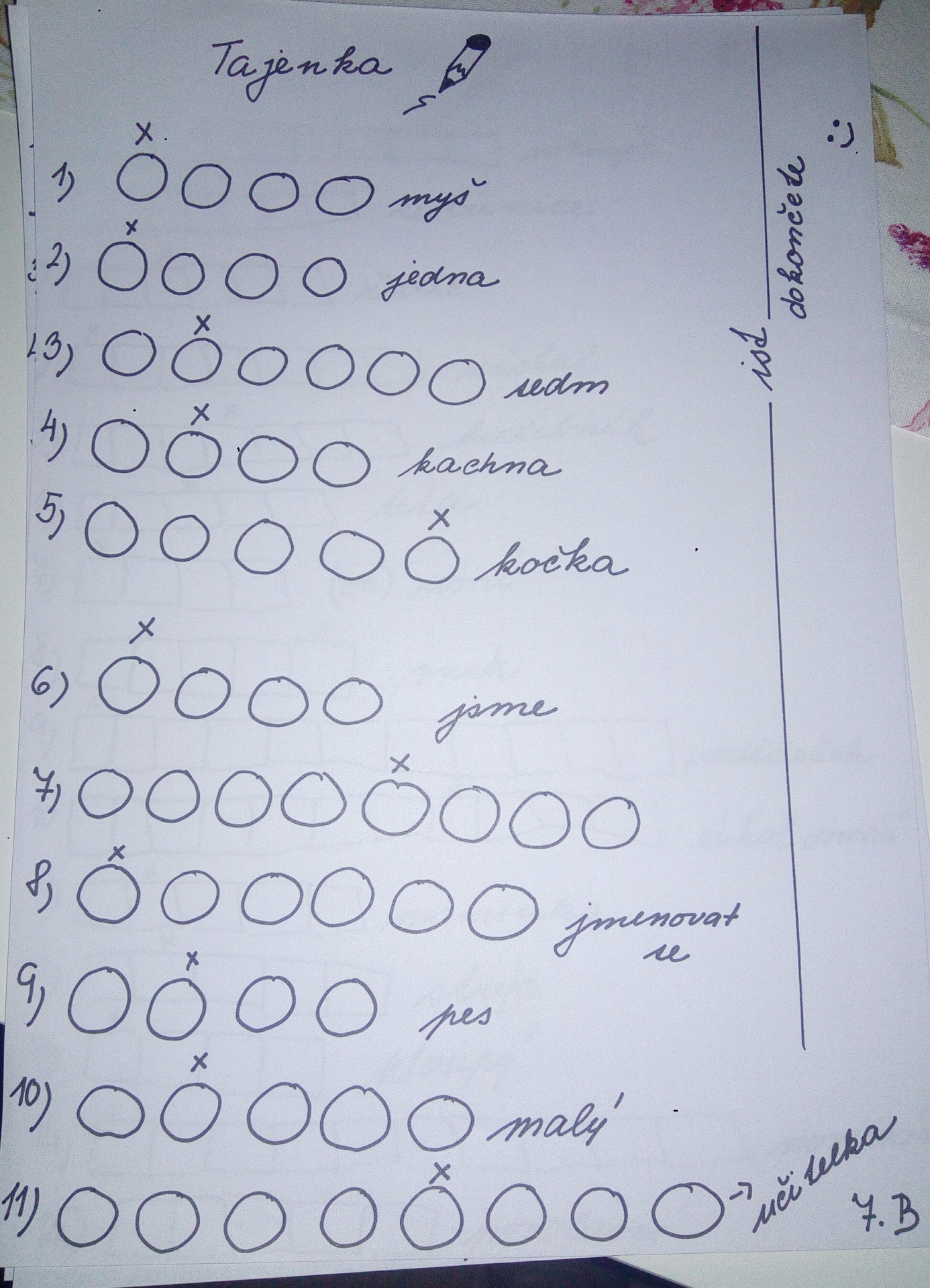 Vypracovaný úkol pošlete na email olha.kozik@seznam.cz do 24.4.2020Nejdříve si přečtěte, co o sobě vypráví Ivan Petrov. Neznámá slovíčka si vypište a s pomocí slovníku vyhledejte překlad. V druhé části zadání odpovězte ne otázky. Odpovědi si pište psacím písmem do školních sešitů.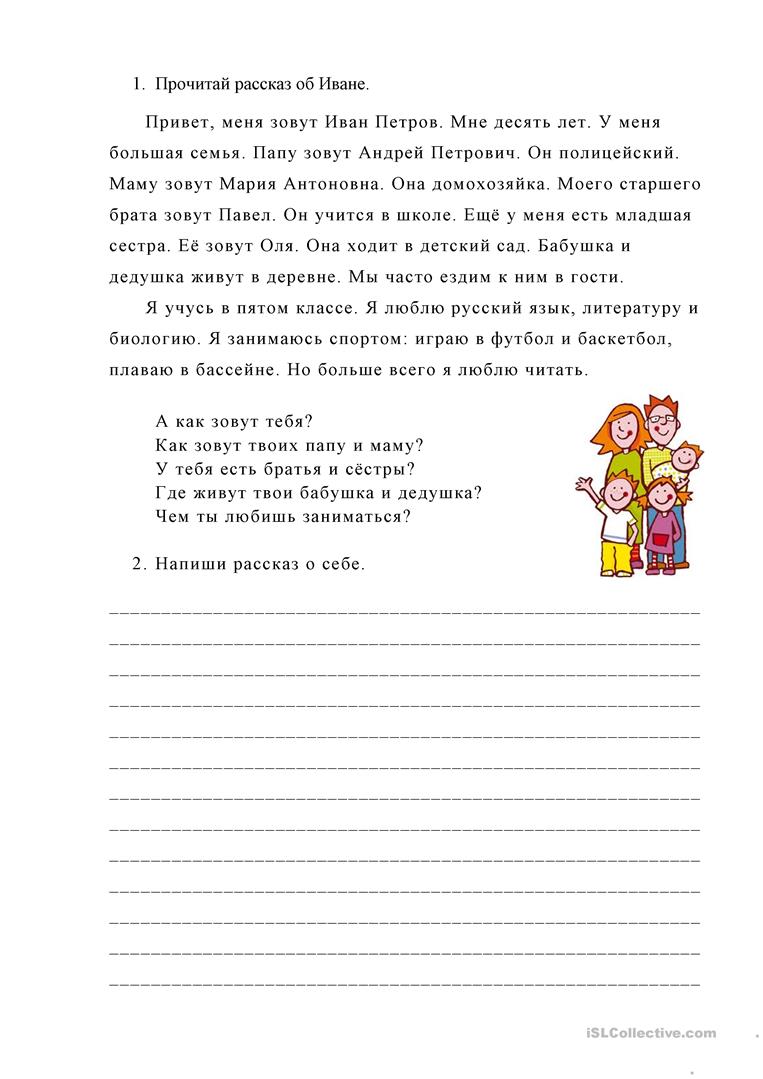 PředmětČeský jazykČeský jazykVyučující 7. ALucie Svobodová Luciee.Svobodova@seznam.czVyučující 7. BRadka Prskavcová radka.prskavcova@seznam.czPředmětDějepisDějepisVyučující 7. ABRadka Prskavcová radka.prskavcova@seznam.czPředmětMatematika Matematika Vyučující 7. AVladimír Vaněk  vanek@skolanavalech.czVyučující 7. BMarie Šulanová  sulanova@skolanavalech.czWhatsApp (731557682) možnost domluvit online konzultaciPředmětFyzikaFyzikaVyučující 7. ABJan Dvořák  dvorak@skolanavalech.cz  (WhatsApp 774310084)
PředmětPřírodopisPřírodopisVyučující 7. ABPetr Krňák   petr.krnak@seznam.cz, krnak@skolanavalech.cz
PředmětZeměpisZeměpisVyučující 7. ABJana Veselá    vesela@skolanavalech.cz
PředmětAnglický jazyk  Anglický jazyk  Vyučující 7. ABŠárka Kánskákanska@skolanavalech.czVyučující 7. ABJana Muhlfeitová muhlfeitova@skolanavalech.czVyučující 7. ABDominik Šenkýřsenkyr@skolanavalech.czpeopleislandflagLondonmountaindragongiantfootball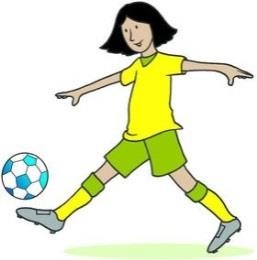 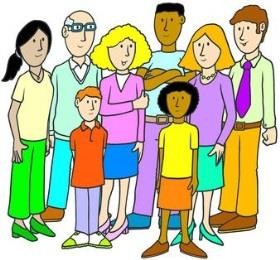 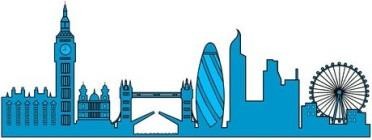 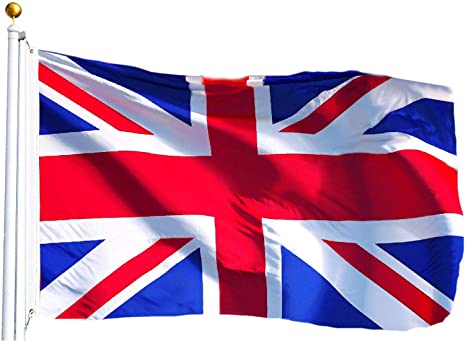 people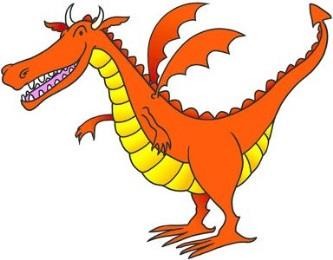 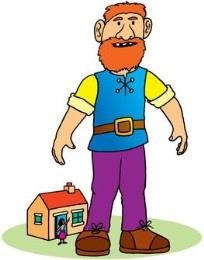 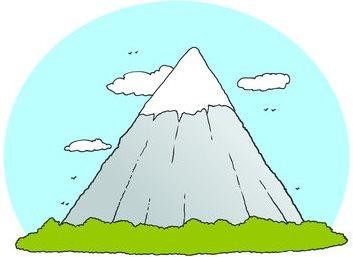 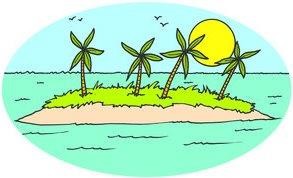 PředmětNěmecký jazyk Německý jazyk Vyučující 7. ADana Brejníková brejnikova@skolanavalech.czPředmětNěmecký jazyk Německý jazyk Vyučující 7. BAndrea Jíšová  jisova@skolanavalech.czPředmětRuský jazyk Ruský jazyk Vyučující 7. ABOlga Kozik olha.kozik@seznam.cz